Publicado en Madrid  el 20/05/2020 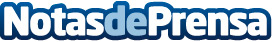 ASOZUMOS renueva su página webLa Asociación Española de Fabricantes de Zumos, ASOZUMOS, lanza su nueva página web, en la que ofrece una imagen más fresca y actual del sector de los zumos y néctares. Web-site en la que mejora tanto su imagen y diseño, cómo sus contenidosDatos de contacto:Comunicación ASOZUMOS650707366Nota de prensa publicada en: https://www.notasdeprensa.es/asozumos-renueva-su-pagina-web_1 Categorias: Nacional Nutrición Telecomunicaciones Comunicación Madrid E-Commerce http://www.notasdeprensa.es